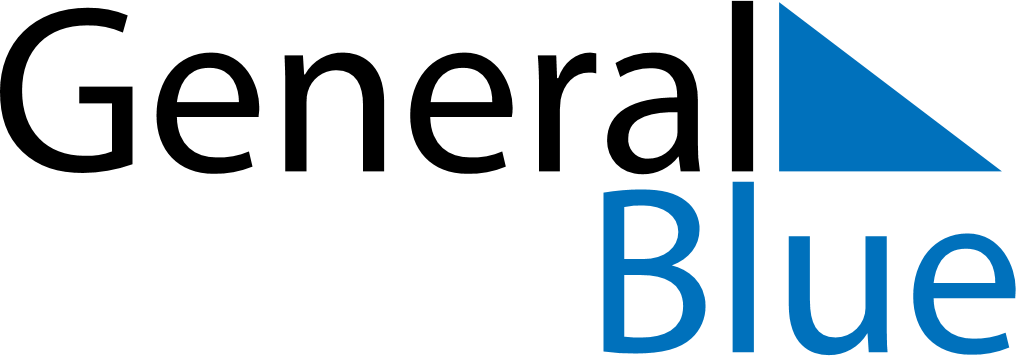 August 2025August 2025August 2025BrazilBrazilMondayTuesdayWednesdayThursdayFridaySaturdaySunday12345678910Father’s Day111213141516171819202122232425262728293031